  
Nutritional Assessment Form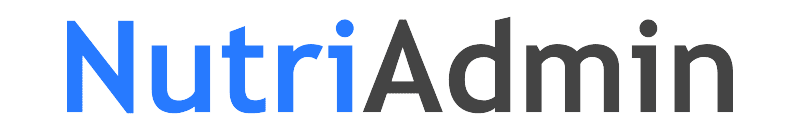 ( Read the full article at: https://nutriadmin.com/blog/nutritional-assessment-form )Personal DetailsContact DetailsConsultationMedical HistoryCurrent MedicationsCurrent Medications/PrescriptionsThe purpose of this table is to inform of medication/prescriptions consumed by the patient CURRENTLY before the consultationCurrent SupplementationThe purpose of this table is to inform of any herbs or supplements consumed by the patient CURRENTLY before the consultationPast Medical HistoryAllergiesLifestyleWomen OnlyDietary Information3-Day Food DiaryOver the next three days, carefully document all foods and beverages you consume.Use the provided examples as a guide. Include food descriptions, portion sizes, and any cooking methods or added ingredients as necessary. Remember to record everything, including snacks, meals, and beverages, and provide as much detail as possible.

NOTE: There would be no judgment whether you're "eating healthy" or not. Please answer HONESTLY.Day 1Day 2Day 3First NameLast Name
Date Of BirthDayMonthYear
Date Of BirthOccupationWhat is the activity level at your job?Sedentary (mostly seated)Moderate 
(light activity 
such as walking)High 
(very active, heavy labor)Height [cm]Weight [Kg]GenderAgeEmailPhoneAddressCity/TownPostcodeMain symptoms/reason for this consultationAny additional concerns you would like to be addressed?What are your own lifestyle / wellbeing targets?What are your own dietary goals?What are your expectations of your practitioner?Mark all prior/current diseases affecting you.Mark all prior/current diseases affecting you.Mark all prior/current diseases affecting you.AIDSAlcoholismAllergiesAlzheimer'sAnemiaArthritisAsthmaBirth defectsBleeding disorderCancer - breastCancer - colonCancer - prostateCancer - otherCOPDDepressionDiabetesEating disordersEmphysemaEpilepsyGlaucomaHeart attackHeart troubleHigh blood pressureIBSKidney diseaseLiver diseaseMental illnessMigraine headachesPneumoniaSickle cell anemiaStrokeSuicideTuberculosisUlcersOtherIf you checked “Other”, please specifyProduct NameDescriptionPurposeReason of UsageDoseTiming of UseUsing SinceProduct NameDescriptionPurposeReason of UsageDoseTiming of UseUsing SinceOther Current TherapiesPrior Diseases
Please list all prior diseases including previous prescribed drugsPrior Injuries
Please list all prior injuries including previous prescribed drugsPrior Hospitalisations
Please list all prior hospitalisations including previous prescribed drugsPrior Hospitalisations
Please list all prior hospitalisations including previous prescribed drugsPrior Surgeries
Please list all prior surgeries including previous prescribed drugsPrior Treatments
Please list all prior treatments including prescribed drugsFood Allergies (Confirmed or Suspected)Food Allergies (Confirmed or Suspected)Food Allergies (Confirmed or Suspected)MangoStrawberriesRiceGarlicOatsMeatMilkPeanutFishShellfishSoyTree nutWheatHot peppersGlutenEggSesameCocoaCeleryMustardOtherIf you checked “Other”, please specifyEnvironmental Allergies (Confirmed or Suspected)Environmental Allergies (Confirmed or Suspected)Environmental Allergies (Confirmed or Suspected)PollenCatDogInsect StingMoldPerfumeCosmeticsLatexWaterHouse Dust MiteGoldChromiumCobaltFormaldehydePhotographic DevelopersFungicideIf you checked “Other”, please specifyDo you have any medicine allergies? (Confirmed or Suspected)
Please list all medicinesDo you find any food or drink difficult to digest?
Please specify whichDo you smoke cigarettes?YesNoIf yes, how long have you been smoking?On average, how many cigarettes do you smoke per day?If you quit smoking, how long have you stopped?Do you drink alcohol?YesNoHow often do you consume alcohol?On average, how many drinks do you have in a typical week?Do you consume caffeinated beverages such as coffee, tea, or energy drinks?YesNoWhat type of caffeinated beverages do you drink?How many glasses do you typically consume in a day?Do you use recreational drugs?YesNoDo you exercise regularly?YesNoIf Yes, how often?If Yes, duration/type of workout?Do you have difficulty falling asleep, staying asleep, or waking up too early?YesNoDo you wake up feeling refreshed and well-rested, or do you often feel tired and fatigued?YesNoHow many hours of sleep do you typically get per night?Bowel movement every day?YesNoDo you take any contraception medication?Are you pregnant?YesNoHow many weeks are you into pregnancy?When is your pregnancy due?Are you breastfeeding?YesNoFood Avoided For Religious ReasonsBeefPorkLambOther Foods Avoided For Religious Reasons
Please specify other food avoidedDiets Followed In The PastDiets Followed In The PastDiets Followed In The PastVeganVegetarianPescatarianWheat FreeGluten FreeCeliacGrain FreePaleoRawLow FodmapLactose IntolerantOther diets followed
Please specify the diet name and when followedHow much time are you willing to spend on food preparation?I can make 3 home cooked meals a day.I can make 2 home cooked meals a day.I can make 1 home cooked meal a day.I usually / open to meal prep.I don't have time to cook.I can't cook.MEALFOOD CONSUMEDBreakfast
Example
2 slices white bread1 Tbsp peanut butter1 Tbsp strawberry jam, unsweetened1 Glass WaterMid-Morning Snacks
Example1/2 bag Doritos1 can Coca ColaLunch
Example1 cup white rice1 slice roasted chicken, breast part, without skin1 glass waterMid-Afternoon Snacks
Example1 pc apple, peeled¼ cup peanuts, roastedDinner
Example1 cheese burger with 1 pc tomato, and 2 pcs lettuce1 pc fried chicken, leg partBedtime Snack
Example1 Glass Low Fat MilkIs this your usual intake?YesNoMEALFOOD CONSUMEDBreakfast
Example
2 Slices White Bread1 Tbsp Peanut Butter1 Tbsp Strawberry Jam1 Glass WaterMid-Morning Snacks
Example1/2 bag Doritos1 can Coca ColaLunch
Example1 cup white rice1 slice Roasted Chicken1 Glass WaterMid-Afternoon Snacks
Example1 pc AppleDinner
Example1 Cheese Burger1 serving Caesar SaladBedtime Snack
Example1 Glass Low Fat MilkIs this your usual intake?YesNoMEALFOOD CONSUMEDBreakfast
Example
2 Slices White Bread1 Tbsp Peanut Butter1 Tbsp Strawberry Jam1 Glass WaterMid-Morning Snacks
Example1/2 bag Doritos1 can Coca ColaLunch
Example1 cup white rice1 slice Roasted Chicken1 Glass WaterMid-Afternoon Snacks
Example1 pc AppleDinner
Example1 Cheese Burger1 serving Caesar SaladBedtime Snack
Example1 Glass Low Fat MilkIs this your usual intake?YesNo